STANDARD WHI.5e, fThe student will demonstrate knowledge of ancient  in terms of its impact on Western civilization bye)	characterizing life in  during the Golden Age of Pericles;f)	citing contributions in drama, poetry, history, sculpture, architecture, science, mathematics, and philosophy, with emphasis on Socrates, Plato, and Aristotle.Essential UnderstandingsAthenian culture during the classical era became one of the foundation stones of Western civilization.Essential KnowledgeGolden Age of Pericles (mostly occurring between the Persian and the Peloponnesian Wars)Pericles extended democracy; most adult males had an equal voice.Pericles had Athens rebuilt after destruction in the Persian Wars; the Parthenon is an example of this reconstruction.Contributions of Greek culture to Western civilizationDrama: Aeschylus, SophoclesPoetry: Homer (Iliad and Odyssey)History: Herodotus, ThucydidesSculpture: PhidiasArchitecture: Types of columns, including the Doric (Parthenon), Ionic, and Corinthian.Science: Archimedes, HippocratesMathematics: Euclid, PythagorasPhilosophy: Socrates, Plato, Aristotle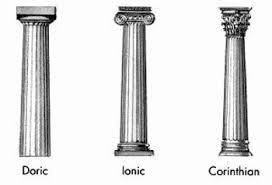 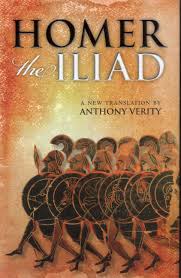 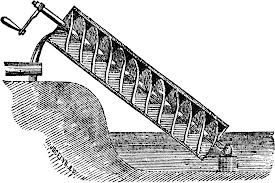 